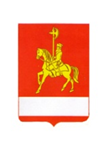 АДМИНИСТРАЦИЯ КАРАТУЗСКОГО РАЙОНАПОСТАНОВЛЕНИЕ13.07. 2023                                с. Каратузское                                       № 659-п О внесении изменений в постановление администрации Каратузского района от 27.05.2022 № 420-п  «Об утверждении положения о порядке определения объема и предоставления субсидий социально ориентированным некоммерческим организациям, не являющимся государственными (муниципальными) учреждениями, на реализацию социальных проектов на основании конкурсного отбора проектов»В связи с кадровыми изменениями, руководствуясь ч. 2 ст. 78.1 Бюджетного кодекса Российской Федерации, в целях совершенствования системы муниципальной поддержки гражданских инициатив, создания условий для активного участия социально ориентированных некоммерческих организаций в разработке и реализации социальных проектов, направленных на решение задач социально-экономического развития района, руководствуясь ст. 26, ст. 28 Устава Муниципального образования «Каратузский район», ПОСТАНОВЛЯЮ: 1. Внести в приложение № 2 к постановлению  администрации Каратузского района от 27.05.2022 № 420-п  «Об утверждении положения о порядке определения объема и предоставления субсидий социально ориентированным некоммерческим организациям, не являющимся государственными (муниципальными) учреждениями, на реализацию социальных проектов на основании конкурсного отбора проектов»  изменения и изложить его в редакции согласно приложению к настоящему постановлению. 2. Опубликовать постановление на официальном сайте администрацииКаратузского района с адресом в информационно-телекоммуникационной сети Интернет – www.karatuzraion.ru3. Контроль за исполнением настоящего постановления возложить на А.А. Савина, заместителя главы  по социальным вопросам.4. Постановление вступает в силу в день, следующий за днем  опубликования в периодическом печатном издании «Вести Муниципального образования «Каратузский район». И.о. главы района                                                                                 Е.С. МиглаПриложение №1  к постановлению администрации Каратузского района от 13.07.2023 № 659-пСостав конкурсной комиссии по обору социальных проектов для предоставления субсидии социально ориентированным некоммерческим организациям, не являющимся государственными (муниципальными) учреждениямиТюнин Константин Алексеевич - глава Каратузского района, председатель конкурсной комиссии;Савин Андрей Алексеевич – заместитель главы района по социальным вопросам администрации Каратузского района, заместитель председателя конкурсной комиссии; Ботина Татьяна Юрьевна – и. о. директора МБУ «Молодежный центр Лидер», секретарь конкурсной комиссии;Учинин Игорь Сергеевич – директор МБУК «Центр культурных инициатив и кинематографии Каратузского района», член конкурсной комиссии;Башкирцева Наталья Александровна – и. о. начальника отдела культуры молодёжной политики и туризма администрации Каратузского района; член конкурсной комиссии; Усатова Анастасия Алексеевна – начальник отдела информационного обеспечения МБУК «Центр культурных инициатив и кинематографии Каратузского района», член конкурсной комиссии, член конкурсной комиссии».